Краткосрочный план урока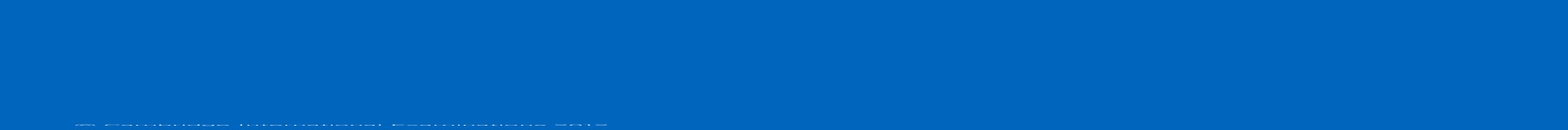 Раздел долгосрочного плана:                                   “Обычаи и традиции народов мира”Раздел долгосрочного плана:                                   “Обычаи и традиции народов мира”Раздел долгосрочного плана:                                   “Обычаи и традиции народов мира”Школа:  МШЛ № 3Школа:  МШЛ № 3Школа:  МШЛ № 3Дата: 12.10.2017Дата: 12.10.2017Дата: 12.10.2017ФИО учителя: Тимченко М.А.ФИО учителя: Тимченко М.А.ФИО учителя: Тимченко М.А.Класс: 7 классКласс: 7 классКласс: 7 классКоличество присутствующих: Количество присутствующих: отсутствующих:Тема урока № 20Тема урока № 20“Обычаи и традиции русского народа”“Обычаи и традиции русского народа”“Обычаи и традиции русского народа”“Обычаи и традиции русского народа”Цели обучения, которые достигаются на данном уроке (ссылка на учебную программу)Цели обучения, которые достигаются на данном уроке (ссылка на учебную программу)Учащиеся должны уметь:7Л.1.1— понимать основное содержание текста, извлекая главную и второстепенную, известную и неизвестную информацию;— пересказывать подробно, кратко, выборочно содержание текстов (повествование, описание и рассуждение) с изменением лица;— понимать основную информацию сплошных и несплошных текстов, извлекая главную и второстепенную информацию;— использовать разные виды чтения, в том числе поисковое;— формулировать различные вопросы на основе выводов и заключений;— излагать подробно, кратко, выборочно содержание текстов-повествований, текстов-описаний и текстов-рассуждений; — правильно писать сложные слова.— использовать знаки препинания в простых, осложненных обособленным определением и обстоятельством предложениях.Учащиеся должны уметь:7Л.1.1— понимать основное содержание текста, извлекая главную и второстепенную, известную и неизвестную информацию;— пересказывать подробно, кратко, выборочно содержание текстов (повествование, описание и рассуждение) с изменением лица;— понимать основную информацию сплошных и несплошных текстов, извлекая главную и второстепенную информацию;— использовать разные виды чтения, в том числе поисковое;— формулировать различные вопросы на основе выводов и заключений;— излагать подробно, кратко, выборочно содержание текстов-повествований, текстов-описаний и текстов-рассуждений; — правильно писать сложные слова.— использовать знаки препинания в простых, осложненных обособленным определением и обстоятельством предложениях.Учащиеся должны уметь:7Л.1.1— понимать основное содержание текста, извлекая главную и второстепенную, известную и неизвестную информацию;— пересказывать подробно, кратко, выборочно содержание текстов (повествование, описание и рассуждение) с изменением лица;— понимать основную информацию сплошных и несплошных текстов, извлекая главную и второстепенную информацию;— использовать разные виды чтения, в том числе поисковое;— формулировать различные вопросы на основе выводов и заключений;— излагать подробно, кратко, выборочно содержание текстов-повествований, текстов-описаний и текстов-рассуждений; — правильно писать сложные слова.— использовать знаки препинания в простых, осложненных обособленным определением и обстоятельством предложениях.Учащиеся должны уметь:7Л.1.1— понимать основное содержание текста, извлекая главную и второстепенную, известную и неизвестную информацию;— пересказывать подробно, кратко, выборочно содержание текстов (повествование, описание и рассуждение) с изменением лица;— понимать основную информацию сплошных и несплошных текстов, извлекая главную и второстепенную информацию;— использовать разные виды чтения, в том числе поисковое;— формулировать различные вопросы на основе выводов и заключений;— излагать подробно, кратко, выборочно содержание текстов-повествований, текстов-описаний и текстов-рассуждений; — правильно писать сложные слова.— использовать знаки препинания в простых, осложненных обособленным определением и обстоятельством предложениях.Цели урокаЦели урокаВсе учащиеся будут:Знать стилистические особенности публицистического и художественного стилей речи. Уметь определять основную мысль; участвовать в диалоге по предложенной проблеме, аргументируя свою точку зрения; стилистические особенности художественного и публицистического стилей речи; создавать тексты —публицистического и официально-делового стилей (дневник, письма: приглашения, информационные листы и др.) с учетом целевой аудитории, выражая собственное мнение. Использовать знаки препинания в простых, осложненных обособленным определением.Многие учащиеся будут:Знать определение понятий “обычай”, “традиция”, особенности жанров дневниковые записи, дружеское приглашение.Уметь налаживать логические связи с помощью текстов разных типов между понятиями “человек” — “культура” — “обычай”, “традиция”; писать приглашения, используя обращения. Использовать знания о стилистических особенностях публицистического стиля речи при написании текста. Некоторые учащиеся будут:Использовать полученные знания для анализа, описания, аргументации, подведения итогов в разных сферах жизнедеятельности.Все учащиеся будут:Знать стилистические особенности публицистического и художественного стилей речи. Уметь определять основную мысль; участвовать в диалоге по предложенной проблеме, аргументируя свою точку зрения; стилистические особенности художественного и публицистического стилей речи; создавать тексты —публицистического и официально-делового стилей (дневник, письма: приглашения, информационные листы и др.) с учетом целевой аудитории, выражая собственное мнение. Использовать знаки препинания в простых, осложненных обособленным определением.Многие учащиеся будут:Знать определение понятий “обычай”, “традиция”, особенности жанров дневниковые записи, дружеское приглашение.Уметь налаживать логические связи с помощью текстов разных типов между понятиями “человек” — “культура” — “обычай”, “традиция”; писать приглашения, используя обращения. Использовать знания о стилистических особенностях публицистического стиля речи при написании текста. Некоторые учащиеся будут:Использовать полученные знания для анализа, описания, аргументации, подведения итогов в разных сферах жизнедеятельности.Все учащиеся будут:Знать стилистические особенности публицистического и художественного стилей речи. Уметь определять основную мысль; участвовать в диалоге по предложенной проблеме, аргументируя свою точку зрения; стилистические особенности художественного и публицистического стилей речи; создавать тексты —публицистического и официально-делового стилей (дневник, письма: приглашения, информационные листы и др.) с учетом целевой аудитории, выражая собственное мнение. Использовать знаки препинания в простых, осложненных обособленным определением.Многие учащиеся будут:Знать определение понятий “обычай”, “традиция”, особенности жанров дневниковые записи, дружеское приглашение.Уметь налаживать логические связи с помощью текстов разных типов между понятиями “человек” — “культура” — “обычай”, “традиция”; писать приглашения, используя обращения. Использовать знания о стилистических особенностях публицистического стиля речи при написании текста. Некоторые учащиеся будут:Использовать полученные знания для анализа, описания, аргументации, подведения итогов в разных сферах жизнедеятельности.Все учащиеся будут:Знать стилистические особенности публицистического и художественного стилей речи. Уметь определять основную мысль; участвовать в диалоге по предложенной проблеме, аргументируя свою точку зрения; стилистические особенности художественного и публицистического стилей речи; создавать тексты —публицистического и официально-делового стилей (дневник, письма: приглашения, информационные листы и др.) с учетом целевой аудитории, выражая собственное мнение. Использовать знаки препинания в простых, осложненных обособленным определением.Многие учащиеся будут:Знать определение понятий “обычай”, “традиция”, особенности жанров дневниковые записи, дружеское приглашение.Уметь налаживать логические связи с помощью текстов разных типов между понятиями “человек” — “культура” — “обычай”, “традиция”; писать приглашения, используя обращения. Использовать знания о стилистических особенностях публицистического стиля речи при написании текста. Некоторые учащиеся будут:Использовать полученные знания для анализа, описания, аргументации, подведения итогов в разных сферах жизнедеятельности.Критерии оцениванияКритерии оцениванияУмение работать в группе, умение устно и письменно отвечать на вопросы.Умение работать в группе, умение устно и письменно отвечать на вопросы.Умение работать в группе, умение устно и письменно отвечать на вопросы.Умение работать в группе, умение устно и письменно отвечать на вопросы.Привитие ценностей Привитие ценностей Воспитание  интереса к истории и традициям русского народа.Воспитание  интереса к истории и традициям русского народа.Воспитание  интереса к истории и традициям русского народа.Воспитание  интереса к истории и традициям русского народа.Межпредметные связиМежпредметные связиВсемирная история, фольклорВсемирная история, фольклорВсемирная история, фольклорВсемирная история, фольклорХод урокаХод урокаХод урокаХод урокаХод урокаХод урокаЗапланированные этапы урокаЗапланированная деятельность на уроке Запланированная деятельность на уроке Запланированная деятельность на уроке Деятельность учащихсяДеятельность учащихсяНачало урокаПриветствие.- Здравствуйте, уважаемые гости!!                                                                                                                                           - Здравствуйте, ребята! Я рада видеть вас всех на нашем уроке! Садитесь.  Психологический настрой. - Предлагаю настроиться на продуктивную работу,  перед вами незаконченное  четверостишье (Слайд 1),  прочитайте, подумайте, какими словами  можно закончить каждую строку?-Что у вас получилось? (Слайд 2) Правильно! Пусть станет невозможное - возможным!Пусть станет ближе всё, что далеко!И пусть всё то, что кажется, так сложно,Решается красиво и легко!                                       Пост из ИнтернетаОбсуждение эпиграфа: История и национальные традиции – это платформа, соединяющая горизонты прошлого, настоящего и будущего народа.                                Н.А.Назарбаев. Взгляд в будущее (Слайд 3)  Как вы понимаете эти слова?4. Записывают в тетрадь число, классная работа, предложение. Задание: объяснить постановку запятой. Дескрипторы: 1. Умеют объяснить постановку тире между подлежащим и сказуемым. 2. Знают о простых предложениях, осложненных обособленным определением. ФО. Похвала учителя.Приветствие.- Здравствуйте, уважаемые гости!!                                                                                                                                           - Здравствуйте, ребята! Я рада видеть вас всех на нашем уроке! Садитесь.  Психологический настрой. - Предлагаю настроиться на продуктивную работу,  перед вами незаконченное  четверостишье (Слайд 1),  прочитайте, подумайте, какими словами  можно закончить каждую строку?-Что у вас получилось? (Слайд 2) Правильно! Пусть станет невозможное - возможным!Пусть станет ближе всё, что далеко!И пусть всё то, что кажется, так сложно,Решается красиво и легко!                                       Пост из ИнтернетаОбсуждение эпиграфа: История и национальные традиции – это платформа, соединяющая горизонты прошлого, настоящего и будущего народа.                                Н.А.Назарбаев. Взгляд в будущее (Слайд 3)  Как вы понимаете эти слова?4. Записывают в тетрадь число, классная работа, предложение. Задание: объяснить постановку запятой. Дескрипторы: 1. Умеют объяснить постановку тире между подлежащим и сказуемым. 2. Знают о простых предложениях, осложненных обособленным определением. ФО. Похвала учителя.Приветствие.- Здравствуйте, уважаемые гости!!                                                                                                                                           - Здравствуйте, ребята! Я рада видеть вас всех на нашем уроке! Садитесь.  Психологический настрой. - Предлагаю настроиться на продуктивную работу,  перед вами незаконченное  четверостишье (Слайд 1),  прочитайте, подумайте, какими словами  можно закончить каждую строку?-Что у вас получилось? (Слайд 2) Правильно! Пусть станет невозможное - возможным!Пусть станет ближе всё, что далеко!И пусть всё то, что кажется, так сложно,Решается красиво и легко!                                       Пост из ИнтернетаОбсуждение эпиграфа: История и национальные традиции – это платформа, соединяющая горизонты прошлого, настоящего и будущего народа.                                Н.А.Назарбаев. Взгляд в будущее (Слайд 3)  Как вы понимаете эти слова?4. Записывают в тетрадь число, классная работа, предложение. Задание: объяснить постановку запятой. Дескрипторы: 1. Умеют объяснить постановку тире между подлежащим и сказуемым. 2. Знают о простых предложениях, осложненных обособленным определением. ФО. Похвала учителя.Предлагают свои варианты, как можно закончить каждую строку.Конечный вариант проговаривают хором.Учатся рассуждать.Записывают и объясняют постановку запятой.Предлагают свои варианты, как можно закончить каждую строку.Конечный вариант проговаривают хором.Учатся рассуждать.Записывают и объясняют постановку запятой.Актуализация5.Упражнение 139 А. Основная задача, заключается в том, чтобы в результате быстрого прочтения всего текста извлечь содержащуюся в нем основную информацию. Проблемный вопрос: Что объединяет все три текста?                 Традиции и обычаи русского народа. (Слайд 4)  6.  Определение темы урока.    1) Как вы думаете с чем мы сегодня познакомимся?3) Какие цели поставим перед собой?Задание: письменно ответить на вопрос, что значит праздновать с большим размахом? Подобрать синонимы к словам передышка, суматоха. Прежде чем записать обсудите в парах.Выражение праздновать с большим размахом “не считаясь с затратами, на широкую ногу, широко, хлебосольно”.Синонимы: передышка — остановка, отдых, пауза, перерыв; суматоха — хлопоты, суета.Дескрипторы: аргументировано отвечают на вопросы, подбирают синонимы.ФО. Три хлопка.………………………………………………………………………….А теперь предлагаю посмотреть видеоролик и используя знакомый нам приём «Бортовой журнал, сделать записи.7. Видеосюжет «Традиции и обычаи русского народа»Прием “Бортовой журнал”. (Слайд 5)  Дескрипторы: умеют выделять известную и неизвестную информацию; презентовать информацию.8.  Презентация результатов. Обсудить в группах, дополнить записи.ФО: Мы, ребята, ничего, мы, ребята, во!!!…………………………………………………………………9. Работа в группах. Прием “Лексический органайзер”: ученики высказывают свои предположения: чему посвящен этот праздник, что происходит на нем, почему он так называется. После прочтения текста они сравнивают свои предположения с содержанием текста. По результатам деятельности учащийся сообщает, насколько его ожидания совпали с реальностью. (Слайд 6)  Сочельник — вечер перед Рождеством. По правилам в этот день постились до первой звезды. И только после того как появлялась вечерняя заря, можно было садиться за стол. В сочельник были приняты походы в гости крестников к своим крестным отцам и матерями. Они несли им кутью и пироги. Крестные должны были в ответ угощать крестников и дарить им деньги. Сочельник представлял собой достаточно тихий и скромный праздник, уютный и семейный. (Слайд 7)  Творческое задание: написать приглашение на праздник (другу, крестной, бабушке/дедушке)Дескрипторы: умеют рассуждать, аргументировать.ФО. Светофор Взаимооценивание. У кого было самое неожиданное объяснение? У кого самое точное?5.Упражнение 139 А. Основная задача, заключается в том, чтобы в результате быстрого прочтения всего текста извлечь содержащуюся в нем основную информацию. Проблемный вопрос: Что объединяет все три текста?                 Традиции и обычаи русского народа. (Слайд 4)  6.  Определение темы урока.    1) Как вы думаете с чем мы сегодня познакомимся?3) Какие цели поставим перед собой?Задание: письменно ответить на вопрос, что значит праздновать с большим размахом? Подобрать синонимы к словам передышка, суматоха. Прежде чем записать обсудите в парах.Выражение праздновать с большим размахом “не считаясь с затратами, на широкую ногу, широко, хлебосольно”.Синонимы: передышка — остановка, отдых, пауза, перерыв; суматоха — хлопоты, суета.Дескрипторы: аргументировано отвечают на вопросы, подбирают синонимы.ФО. Три хлопка.………………………………………………………………………….А теперь предлагаю посмотреть видеоролик и используя знакомый нам приём «Бортовой журнал, сделать записи.7. Видеосюжет «Традиции и обычаи русского народа»Прием “Бортовой журнал”. (Слайд 5)  Дескрипторы: умеют выделять известную и неизвестную информацию; презентовать информацию.8.  Презентация результатов. Обсудить в группах, дополнить записи.ФО: Мы, ребята, ничего, мы, ребята, во!!!…………………………………………………………………9. Работа в группах. Прием “Лексический органайзер”: ученики высказывают свои предположения: чему посвящен этот праздник, что происходит на нем, почему он так называется. После прочтения текста они сравнивают свои предположения с содержанием текста. По результатам деятельности учащийся сообщает, насколько его ожидания совпали с реальностью. (Слайд 6)  Сочельник — вечер перед Рождеством. По правилам в этот день постились до первой звезды. И только после того как появлялась вечерняя заря, можно было садиться за стол. В сочельник были приняты походы в гости крестников к своим крестным отцам и матерями. Они несли им кутью и пироги. Крестные должны были в ответ угощать крестников и дарить им деньги. Сочельник представлял собой достаточно тихий и скромный праздник, уютный и семейный. (Слайд 7)  Творческое задание: написать приглашение на праздник (другу, крестной, бабушке/дедушке)Дескрипторы: умеют рассуждать, аргументировать.ФО. Светофор Взаимооценивание. У кого было самое неожиданное объяснение? У кого самое точное?5.Упражнение 139 А. Основная задача, заключается в том, чтобы в результате быстрого прочтения всего текста извлечь содержащуюся в нем основную информацию. Проблемный вопрос: Что объединяет все три текста?                 Традиции и обычаи русского народа. (Слайд 4)  6.  Определение темы урока.    1) Как вы думаете с чем мы сегодня познакомимся?3) Какие цели поставим перед собой?Задание: письменно ответить на вопрос, что значит праздновать с большим размахом? Подобрать синонимы к словам передышка, суматоха. Прежде чем записать обсудите в парах.Выражение праздновать с большим размахом “не считаясь с затратами, на широкую ногу, широко, хлебосольно”.Синонимы: передышка — остановка, отдых, пауза, перерыв; суматоха — хлопоты, суета.Дескрипторы: аргументировано отвечают на вопросы, подбирают синонимы.ФО. Три хлопка.………………………………………………………………………….А теперь предлагаю посмотреть видеоролик и используя знакомый нам приём «Бортовой журнал, сделать записи.7. Видеосюжет «Традиции и обычаи русского народа»Прием “Бортовой журнал”. (Слайд 5)  Дескрипторы: умеют выделять известную и неизвестную информацию; презентовать информацию.8.  Презентация результатов. Обсудить в группах, дополнить записи.ФО: Мы, ребята, ничего, мы, ребята, во!!!…………………………………………………………………9. Работа в группах. Прием “Лексический органайзер”: ученики высказывают свои предположения: чему посвящен этот праздник, что происходит на нем, почему он так называется. После прочтения текста они сравнивают свои предположения с содержанием текста. По результатам деятельности учащийся сообщает, насколько его ожидания совпали с реальностью. (Слайд 6)  Сочельник — вечер перед Рождеством. По правилам в этот день постились до первой звезды. И только после того как появлялась вечерняя заря, можно было садиться за стол. В сочельник были приняты походы в гости крестников к своим крестным отцам и матерями. Они несли им кутью и пироги. Крестные должны были в ответ угощать крестников и дарить им деньги. Сочельник представлял собой достаточно тихий и скромный праздник, уютный и семейный. (Слайд 7)  Творческое задание: написать приглашение на праздник (другу, крестной, бабушке/дедушке)Дескрипторы: умеют рассуждать, аргументировать.ФО. Светофор Взаимооценивание. У кого было самое неожиданное объяснение? У кого самое точное?Учащиеся выделяют основную информацию, отвечают на проблемный вопрос.Письменно дают ответ, подбирают сининимы.Учащиеся должны по ходу просмотра видеоролика распределить на известную и неизвестную информацию.Заполняют графический органайзер. После прочтения текста отвечают на после текстовые вопросы.Учащиеся выделяют основную информацию, отвечают на проблемный вопрос.Письменно дают ответ, подбирают сининимы.Учащиеся должны по ходу просмотра видеоролика распределить на известную и неизвестную информацию.Заполняют графический органайзер. После прочтения текста отвечают на после текстовые вопросы.Открываем новоеУпражнение 140. Работа в парах: определите, о какой  черте характера говорится в каждой группе пословиц?Гостеприимство.Хлебосольничество.Можно ли назвать эти слова синонимами?Что означает выражение хлеб-соль (главные продукты на столе русского человека в старину), хлебосольный хозяин (радушный)?Вспомните, какие обычаи и ритуалы в русской культуре связаны с хлебом-солью.Объясните правописание слов хлеб-соль (интернет-кафе, стоп-кран, генерал-майор), хлебосольничество, гостеприимство.Найдите односоставные предложения. Выполните синтаксический разбор одного из них.Дескрипторы: понимают смысл пословиц, объясняют правописание слов, отличают односоставные предложения от двусоставных.ФО: Три хлопкаУпражнение 140. Работа в парах: определите, о какой  черте характера говорится в каждой группе пословиц?Гостеприимство.Хлебосольничество.Можно ли назвать эти слова синонимами?Что означает выражение хлеб-соль (главные продукты на столе русского человека в старину), хлебосольный хозяин (радушный)?Вспомните, какие обычаи и ритуалы в русской культуре связаны с хлебом-солью.Объясните правописание слов хлеб-соль (интернет-кафе, стоп-кран, генерал-майор), хлебосольничество, гостеприимство.Найдите односоставные предложения. Выполните синтаксический разбор одного из них.Дескрипторы: понимают смысл пословиц, объясняют правописание слов, отличают односоставные предложения от двусоставных.ФО: Три хлопкаУпражнение 140. Работа в парах: определите, о какой  черте характера говорится в каждой группе пословиц?Гостеприимство.Хлебосольничество.Можно ли назвать эти слова синонимами?Что означает выражение хлеб-соль (главные продукты на столе русского человека в старину), хлебосольный хозяин (радушный)?Вспомните, какие обычаи и ритуалы в русской культуре связаны с хлебом-солью.Объясните правописание слов хлеб-соль (интернет-кафе, стоп-кран, генерал-майор), хлебосольничество, гостеприимство.Найдите односоставные предложения. Выполните синтаксический разбор одного из них.Дескрипторы: понимают смысл пословиц, объясняют правописание слов, отличают односоставные предложения от двусоставных.ФО: Три хлопкаУчащиеся должны учиться анализировать пословицы, выявлять мораль, заключенную в них, определять культурную информацию, заключенную в языковых единицах (гостеприимство, хлеб-соль)..Учащиеся должны учиться анализировать пословицы, выявлять мораль, заключенную в них, определять культурную информацию, заключенную в языковых единицах (гостеприимство, хлеб-соль)..РефлексияЯ сегодня повторил...Я сегодня узнал ...Я сегодня запомнилЯ сегодня научилсяЯ сегодня удивился ...Я сегодня захотел ...Метод “ЗМ”, назвать три момента, которые у них хорошо получились во время урока, и предложить одно действие, которое улучшит их работу на следующем уроке. Я сегодня повторил...Я сегодня узнал ...Я сегодня запомнилЯ сегодня научилсяЯ сегодня удивился ...Я сегодня захотел ...Метод “ЗМ”, назвать три момента, которые у них хорошо получились во время урока, и предложить одно действие, которое улучшит их работу на следующем уроке. Я сегодня повторил...Я сегодня узнал ...Я сегодня запомнилЯ сегодня научилсяЯ сегодня удивился ...Я сегодня захотел ...Метод “ЗМ”, назвать три момента, которые у них хорошо получились во время урока, и предложить одно действие, которое улучшит их работу на следующем уроке. Домашнее задание Упражнение142 или подготовить рассказ о Масленичной неделе Упражнение142 или подготовить рассказ о Масленичной неделе Упражнение142 или подготовить рассказ о Масленичной неделеРефлексия по урокуРефлексия по урокуРефлексия по урокуРефлексия по урокуРефлексия по урокуРефлексия по урокуОбщая оценкаКакие два аспекта урока прошли хорошо (подумайте как о преподавании, так и об обучении)?1:2:Что могло бы способствовать улучшению урока (подумайте как о преподавании, так и об обучении)?1: 2:Что я выявил(а) за время урока о классе или достижениях/трудностях отдельных учеников, на что необходимо обратить внимание на последующих уроках?Общая оценкаКакие два аспекта урока прошли хорошо (подумайте как о преподавании, так и об обучении)?1:2:Что могло бы способствовать улучшению урока (подумайте как о преподавании, так и об обучении)?1: 2:Что я выявил(а) за время урока о классе или достижениях/трудностях отдельных учеников, на что необходимо обратить внимание на последующих уроках?Общая оценкаКакие два аспекта урока прошли хорошо (подумайте как о преподавании, так и об обучении)?1:2:Что могло бы способствовать улучшению урока (подумайте как о преподавании, так и об обучении)?1: 2:Что я выявил(а) за время урока о классе или достижениях/трудностях отдельных учеников, на что необходимо обратить внимание на последующих уроках?Общая оценкаКакие два аспекта урока прошли хорошо (подумайте как о преподавании, так и об обучении)?1:2:Что могло бы способствовать улучшению урока (подумайте как о преподавании, так и об обучении)?1: 2:Что я выявил(а) за время урока о классе или достижениях/трудностях отдельных учеников, на что необходимо обратить внимание на последующих уроках?Общая оценкаКакие два аспекта урока прошли хорошо (подумайте как о преподавании, так и об обучении)?1:2:Что могло бы способствовать улучшению урока (подумайте как о преподавании, так и об обучении)?1: 2:Что я выявил(а) за время урока о классе или достижениях/трудностях отдельных учеников, на что необходимо обратить внимание на последующих уроках?Общая оценкаКакие два аспекта урока прошли хорошо (подумайте как о преподавании, так и об обучении)?1:2:Что могло бы способствовать улучшению урока (подумайте как о преподавании, так и об обучении)?1: 2:Что я выявил(а) за время урока о классе или достижениях/трудностях отдельных учеников, на что необходимо обратить внимание на последующих уроках?